ŠPORT ZA ZDRAVJE4. 5. – 8. 5. 2020Pozdravljeni osmošolci!Počitnice so končale in spet se moramo usesti za računalnike ter nadaljevati s šolskim delom. Upam, da ste počitnice izkoristili za aktivnosti v naravi. Z aktivnostmi nadaljujte še naprej.  Če imate možnost, hodite  vsak dan na sprehode, pohode, kolesarjenje, rolkanje… Ponujam vam par možnosti za delo v tem tednu, glede na možnosti in interes. Ni pomembno za katero opcijo se boste odločili, važno je da se gibate vsak dan vsaj eno uro.Vaje delate za sebe, za svoje zdravje in dobro počutje, zaradi tega se potrudite. 1.TEK v pogovornem tempu 8 minut, hoja 2 minuti, malo hitrejši tek 2 minuti (tečete lahko okoli Korna, v Panovcu ali kakšnem podobnem kraju). Upoštevajte varnostno razdaljo z ostalimi ljudmi.Po teku izvedite razgibalne vaje in vaje iztegovanja.ALI2.DALJŠA HOJA  v naravi (Škabrijel, Kekec, Sabotin,…).ALI3. 7 MINUTNI TRENING ZA CELO TELOhttps://www.youtube.com/watch?v=qH7Ds4sSCJEPRESKOK KOLEBNICEV vadbo lahko spet vključite kolebnico. Preskakujte kolebnico sonožno 5 – 10 minut v počasnem ritmu. Ko končate s skakanjem si izmerite srčni utrip in rezultat zapišite. Kolebnico lahko kombinirate z drugimi oblikami vadbe. Primerjajte srčni utrip z utripom od prejšnjega tedna.ALIBADMINTONČe  doma imate loparje za badminton, se lahko odlično razgibate in sprostite s to igro na prostem. Igro poznate. Organizirajte turnir za svoje družinske člane. Če se želite z igro še bolj pozabavati, pa si namesto žogice napihnite balon.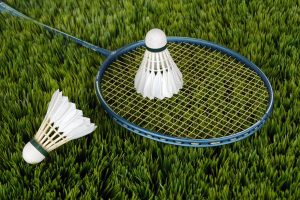 Lahko mi se še naprej oglašate po elektronski pošti. Vesela bom vsakega komentarja ali slikice kako telovadite.Moj elektronski naslov:  duska.suzic@gmail.com GIBAJTE SE IN OSTANITE ZDRAVI!